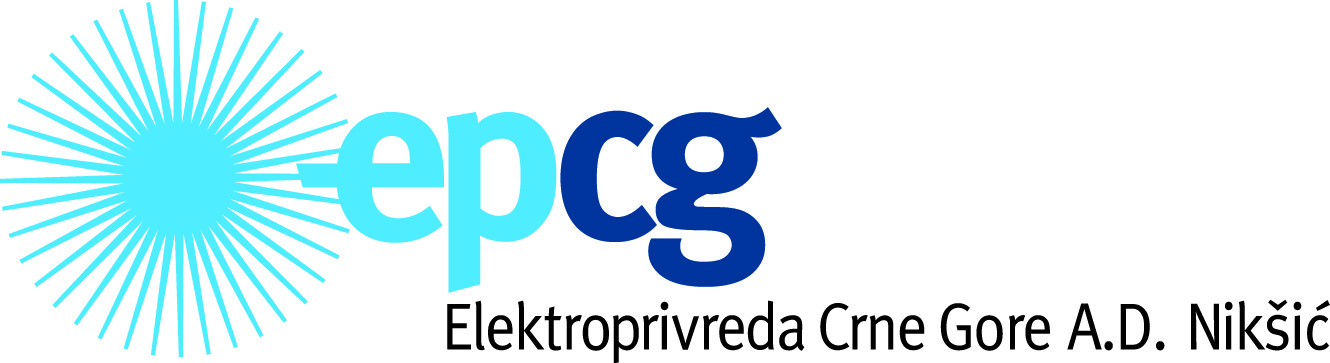 Postupajući u skladu sa članom 69. Zakona o igrama na sreću (Sl.list RCG br. 52/04, 13/07, 73/10, 40/11, 61/13, 37/17) Elektroprivreda Crne Gore AD Nikšić (u daljem tekstu: EPCG), sa sjedištem u Nikšiću, Vuka Karadžića 2, Nikšić, matični broj društva (PIB) 02002230, donosiPRAVILA IGRE
za nagradnu igru " Zlatni tim: dobra energija "I. Nagradna igra pod nazivom " Zlatni tim: dobra energija " priređuje se u periodu od 10.01.2022. godine do 31.01.2022. godine, u kojoj će se nagraditi 400 kupaca koji redovno izmiruju svoje obaveze za utrošenu električnu energiju u cilju podizanja njihove lojalnosti,.II. Predviđeno je da se nagradna igra realizuje u jednom kolu.III . Nagradni fond se sastoji od sljedećeg:200 vaučera za utrošenu električnu energiju  u vrijednosti od po 50 eura, ukupna vrijednost 10.000 eura sa PDV-om.100 vaučera za utrošenu električnu energiju u vrijednosti od po 100 eura, ukupna vrijednost 10.000 eura sa PDV-om;100 Smart Home paketa u vrijednosti od po 49,99eura, ukupna vrijednost 4.999 eura sa PDV-om.IV. Ukupna vrijednost nagradnog fonda je 24.999,00 eura sa PDV-om.V. U nagradnoj igri pravo učešća imaće svi kupci iz kategorije DOMAĆINSTVA, koji na dan 31.01.2022.godine imaju stanje 0,00 kao i članovi Zlatnog tima koji imaju aktiviran servis "Elektronski račun" i kupci iz kategorije DOMAĆINSTVA koji su se prijavili za projekat Solari 3000+. Članovi Zlatnog tima , shodno Odluci o utvrdjivanju statusa članova „Zlatnog tima“ br 10-00 –15663 od 18.05.2021.godine, svi potrošači koji su 30.06.2021.godine imali stanje 0,00. Status člana Zlatnog tima potrošač može izgubiti ukoliko ne plati tekuću fakturu u predvidjenom roku. Pravo učešća za nagradu SMART HOME - imaće svi kupci iz kategorije DOMAĆINSTVA, koji su izvršili prjavu preko portala EPCG ili preko šaltera EPCG  u periodu od  01.11 do 31.01.2022.godine.Javno izvlačenje dobitnika odnosno utvrđivanje rezultata igre, biće organizovano u prostorijama  EPCG, u Aneks sali koja se nalazi u zgradi Direkcije EPCG u ulici Vuka Karadžića 2 u Nikšiću:  dana 22. februara  u 11.00h, po redosledu prvo se vrši izvlačenje  200 vaučera od po 50 eura, a zatim se vrši izvlačenje 100 vaučera od po 100 eura za članove Zlatnog tima, koji imaju aktiviran servis "Elektronski račun". Nakon toga vrši se izvlačenje 100 nagrada SMART HOME, za kupce iz kategorije DOMAĆINSTVA koji su se prijavili za projekat Solari putem portala EPCG ili preko šaltera EPCG  u periodu od  01.11 do 31.01.2022   .godine.VI. Nakon 31. januara, kada ističe rok  za plaćanje decembarske fakture, svi pretplatni brojevi kupaca iz kategorije DOMAĆINSTVA, koji ispunjavaju uslove opisane u članu V ovih Pravila, prikupljaju se u posebnoj bazi podataka, za čiju validnost će odgovarati Elektroprivreda Crne Gore AD Nikšić. Takodje, nakon 31.januara kada ističe rok za prijavu u projektu Solari 3000+, svi pretplatni brojevi kupaca iz kategorije DOMAĆINSTVA, koji se prijavili za projekat Solari 3000+,, prikupljaju se u posebnoj bazi podataka, za čiju validnost će odgovarati Elektroprivreda Crne Gore A.D. Nikšić.Sistem izvlačenja dobitnika organizovan je metodom slučajnog izbora pretplatnog broja korisnika elektronskim putem. Za 200 vaučera od po 50 eura za utrošenu električnu energiju sistem izvlačenja organizovan je metodom slučajnog izbora pretplatnog broja iz baze članova Zlatnog tima. Nakon pritiska na taster, na ekranu će se pojaviti 10 pretplatnih brojeva potrošača koji su dobitnici vaučera od 50 eura za utrošenu električnu energiju. Za 100 vaučera od po 100 eura,  sistem izvlačenja dobitnika organizovan je metodom slučajnog izbora pretplatnog broja korisnika elektronskim putem iz baze članova Zlatnog tima koji imaju aktiviran servis "Elektronski račun". Nakon pritiska na taster, na ekranu će se pojaviti 10 pretplatnih brojeva potrošača koji su dobitnici vaučera od 100 eura za utrošenu električnu energiju. . Za 100 SMART HOME nagrada,  sistem izvlačenja dobitnika organizovan je metodom slučajnog izbora pretplatnog broja korisnika elektronskim putem iz baze kupaca iz kategorije DOMAĆINSTVA koji su izvršili prijavu za projekat Solari preko portala EPCG ili preko šaltera EPCG  u periodu od  01.11 do 31.01.2022.godine.. Nakon pritiska na taster, na ekranu će se pojaviti 10 pretplatnih brojeva potrošača koji su dobitnici nagrade Smart HOME.Imena dobitnika nagrada će biti objavljena u dnevnim novinama kao po Članu X, dan nakon izvlačenja, 23.februara 2022. godine.  VII. U slučaju bilo kakve tehničke nepravilnosti u samom postupku izvlačenja nagrade, koje se može okarakterisati kao viša sila, EPCG ne snosi odgovornost.VIII. Javno izvlačenje dobitnika odnosno utvrđivanje rezultata igre, biće organizovano u prostorijama Elektroprivrede Crne Gore AD Nikšić, kako je navedeno u članu V ovih Pravila. IX. Izvlačenju dobitnika prisustvovaće Komisija, koja će pratiti regularnost postupka i koja će o svom radu sačiniti Zapisnik, na osnovu kojeg će se objaviti, putem sredstava javnog informisanja, Izvještaj o dobitniku u Zakonom predviđenom roku. Članovi Komisije biće imenovani posebnom Odlukom.X. Sve nagrade će biti uručene dobitnicima 7 dana nakon objavljivanja Izvještaja o dobitniku u dnevnim listovima "Pobjeda“, “Vijesti”, “Dnevne Novine” i „Dan“.Vaučeri za električnu energiju u vrijednosti od po 50,00 eura će biti  uručeni na način što će se na računu korisnika  izvršiti razduženje u iznosu od 50,00 eura i nastale promjene će biti evidentirane na finansijskoj kartici kupca. Vaučeri za električnu energiju u vrijednosti od po 100,00 eura  će biti  uručeni na način što će se na računu korisnika  izvršiti razduženje u iznosu od 100,00 eura  i nastale promjene će biti evidentirane na finansijskoj kartici kupca. Zaposleni u EPCG i članovi Odbora direktora EPCG ne mogu učestvovati u nagradnoj igri. XI. Za vrijeme na koje je priređena nagradna igra priređivač i učesnici dužni su da se pridržavaju ustanovljenih pravila igre, bez mogućnosti bilo kakve izmjene.XII. Pravila igre će biti javno objavljena i dostupna učesnicima u dnevnim listovima "Pobjeda“, „Vijesti“, „Dan“ i „Dnevne Novine“, prije početka nagradne igre, a nakon dobijanja saglasnosti Uprave za igre na sreću.XIII. U slučaju bilo kakvog spora između priređivača i učesnika nagradne igre nadležan je Sud u Podgorici.XIV. Nagradni fond u vrijednosti većoj od 500 €, koji nakon završetka nagradne igre nije podijeljen, priređivač je dužan prodati na javnom nadmetanju, a sredstva ostvarena prodajom uplatiti u budžet Crne Gore u roku od 90 dana od dana isteka roka za podizanje nagrada.XV. Nagradna igra, po ovim pravilima, prirediće se nakon dobijene saglasnosti od nadležnog organa.IZVRŠNI DIREKTOR,                                                                                                                  Nikola Rovčanin, dipl.pravnik